TUẦN 10 : 			                    Thứ  năm ngày 31 tháng 10 năm 2019Tiết 10:Học Hát Bài : Lớp chúng ta đoàn kết                                                                      Nhạc và lời: Mộng LânI/Mục tiêu:Hát thuộc lời ca và đúng giai điệu của bài hát.Biết hát kết hợp vỗ tay theo nhịp và tiết tấu của bài hát, hát đều giọng, to rõ lời đúng nhịp của bài hát.Biết bài hát này là bài hát do nhạc sĩ Mộng Lân viết.Giáo dục tình yêu thương mái trường, thầy cô, giúp đỡ bạn bè.Rèn  kỹ năng tự tin , lắng nghe , hợp tác,  xử lý thông tinII/Chuẩn bị của giáo viên:Nhạc cụ đệm. Băng nghe mẫu.Hát chuẩn xác bài hát.III/Hoạt động dạy học chủ yếu:Ổn định tổ chức lớp, nhắc học sinh sửa tư thế ngồi ngay ngắn.(1’)Kiểm tra bài cũ: Gọi 2 đến 3 em lên bảng hát lại bài hát đã học.(3’)Bài mới(32’)Hoạt Động Của Giáo ViênHĐ Của Học Sinh* Hoạt động 1 (20’): Dạy hát bài: Lớp chúng ta doàn kết- Giới thiệu bài hát, tác giả.- GV cho học sinh nghe bài hát mẫu.- Hướng dẫn học sinh tập đọc lời ca theo tiết tấu của bài hát .- Tập hát từng câu, mỗi câu cho học sinh hát lại từ 2 đến 3 lần để học sinh thuộc lời ca và giai điệu của bài hát.- Sau khi tập xong giáo viên cho học sinh hát lại bài hát nhiều lần dưới nhiều hình thức.- Giáo viên nhận xét:- Giáo viên sửa cho học sinh hát chuẩn xác lời ca và giai điệu của bài hát.* Hoạt động 2 (10’): Hát kết hợp vận động phụ hoạ.- Hướng dẫn học sinh hát bài hát kết hợp vỗ tay theo nhịp của bài hát.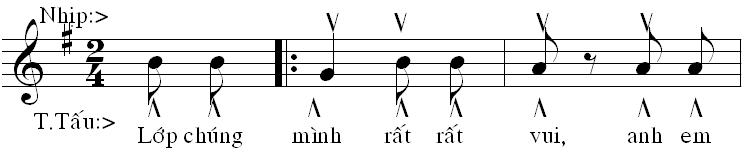 - Hướng dẫn học sinh hát bài hát kết hợp vỗ tay theo tiết tấu của bài hát.- Giáo viên hỏi học sinh, bài hát có tên là gì?Lời của bài hát do ai viết?- Giáo Viên mời học sinh nhận xét:- Giáo viên nhận xét:- Giáo viên và HS rút ra ý nghĩa và bài học giáo dục của bài hát.* Củng cố dặn dò (2’):- Cho học sinh hát lại bài hát vừa học một lần trước khi kết thúc tiết học.- Khen những em hát tốt, biễu diễn tốt trong giờ học, nhắc nhở những em hát chưa tốt, chưa chú ý trong giờ học cần chú ý hơn.- Dặn học sinh về nhà ôn lại bài hát đã học.- HS lắng nghe.- HS nghe mẫu.- HS thực hiện.- HS thực hiện.- HS thực hiện.+ Hát đồng thanh+ Hát theo dãy+ Hát cá nhân.- HS nhận xét.- HS chú ý.- HS thực hiện.hát kết hợp với vỗ tay- HS thực hiện hát kết hợp với vỗ tay.- HS trả lời:+ Bài :Lớp Chúng Ta Đoàn Kết + Nhạc sĩ: Mộng Lân- HS nhận xét.- HS thực hiện.- HS chú ý.-HS ghi nhớ.